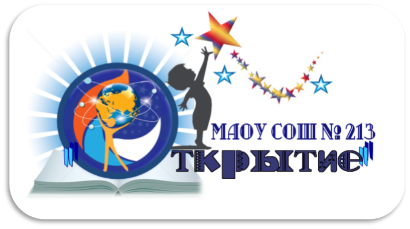 Муниципальное автономное общеобразовательное учреждение                                 города Новосибирска                                 «Средняя общеобразовательная школа № 213 «Открытие»Новосибирск, 2018Обоснование актуальности курса: В настоящее время автоматизация достигла такого уровня, при котором технические объекты выполняют не только функции по обработке материальных предметов, но и начинают выполнять обслуживание и планирование. Человекоподобные роботы уже выполняют функции секретарей и гидов. Робототехника уже выделена в отдельную отрасль. Робототехника - это проектирование, конструирование и программирование всевозможных интеллектуальных механизмов - роботов, имеющих модульную структуру и обладающих мощными микропроцессорами. Сегодня человечество практически вплотную подошло к тому моменту, когда роботы будут использоваться во всех сферах жизнедеятельности. Поэтому курсы робототехники и компьютерного программирования необходимо вводить в образовательные учреждения. Изучение робототехники позволяет решить следующие задачи, которые стоят перед информатикой как учебным предметом. А именно, рассмотрение линии алгоритмизация и программирование, исполнитель, основы логики и логические основы компьютера.Цель программы курса состоит в развитии интереса школьников к технике и техническому творчеству.Задачи  программы:познакомить с практическим освоением технологии проектирования, моделирования и изготовления простейших технических моделей;воспитать интерес к достижениям отечественных исследователей, естествоиспытателей и творцов техники; выявить и развить природные задатки и способности детей, помогающие достичь успеха в мобильной робототехнике.Нормативные документы:Рабочая программа соответствует федеральному компоненту государственного образовательного стандарта.Особенности программы и обоснование внесенных изменений:Курс  является курсом  по выбору для учеников 5, 6,7,8,9  инженерного профиля. Курс предназначен для развития инженерной компетенции «Мобильная робототехника», которая  представлена в различных соревнованиях.Место программы в образовательном процессе:Рабочая программа представляет самостоятельный учебный предмет, который входит во внеурочную  часть учебного плана классов в объеме 360 часов. Применяемые методы и технологии:Личностный подход означает ориентацию при конструировании и осуществлении педагогического процесса на личность как цель, субъект, результат и главный критерий его эффективности. Он настоятельно требует признания уникальности личности, ее интеллектуальной и нравственной свободы, права на уважение. В рамках данного подхода предполагается опора в воспитании на естественный процесс саморазвития задатков и творческого потенциала личности, создание для этого соответствующих условий.Деятельностный подход. Установлено, что деятельность - основа, средство и решающее условие развития личности. Этот факт обусловливает необходимость реализации в педагогическом исследовании и практике тесно связанного с личностным деятельностного подхода.Проектная форма обучения. В основе проектной формы лежит творческая деятельность. Признаками проектной формы обучения являются:наличие организационного этапа подготовки к проекту – самостоятельный выбор и разработка варианта решения, выбор программных и технических средств, выбор источников информации;выбор из числа участников проекта лидера (организатор, координатор), распределение ролей;наличие этапа самоэкспертизы и самооценки (рефлексии на деятельность), защиты результата и оценки уровня выполнения;Формы обучения: объяснение, практические, самостоятельные.Задачи образовательной программы Образовательные •	Использование современных разработок по робототехнике в области образования, организация на их основе активной внеурочной деятельности учащихся •	Ознакомление учащихся с комплексом базовых технологий, применяемых при создании роботов •	Реализация межпредметных связей с физикой, информатикой и математикой  •	Решение учащимися ряда кибернетических задач, результатом каждой из которых будет работающий механизм или робот с автономным управлением Развивающие •	Развитие у школьников инженерного мышления, навыков конструирования, программирования и эффективного использования кибернетических систем •	Развитие мелкой моторики, внимательности, аккуратности и изобретательности •	Развитие креативного мышления и пространственного воображения учащихся •	Организация и участие в играх, конкурсах и состязаниях роботов в качестве закрепления изучаемого материала и в целях мотивации обучения Воспитательные •	Повышение мотивации учащихся к изобретательству и созданию собственных роботизированных систем •	Формирование у учащихся стремления к получению качественного законченного результата •	Формирование навыков проектного мышления, работы в команде Отличительные особенности  Данная образовательная программа имеет ряд отличий от уже существующих аналогов. •	Элементы кибернетики и теории автоматического управления адаптированы для уровня восприятия детей, что позволяет начать подготовку инженерных кадров уже с 5 класса школы. •	Существующие аналоги предполагают поверхностное освоение элементов робототехники с преимущественно демонстрационным подходом к интеграции с другими предметами. Особенностью данной программы является нацеленность на конечный результат, т.е. ребенок создает не просто внешнюю модель робота, дорисовывая в своем воображении его возможности. Ребенок создает действующее устройство, которое решает поставленную задачу. •	Программа плотно связана с массовыми мероприятиями в научно-технической сфере  для детей (турнирами, состязаниями, конференциями), что позволяет, не выходя за рамки учебного процесса, принимать активное участие в конкурсах различного уровня: от школьного до международного.          Прогнозируемые результатырост творческого интереса учащихся к предмету информатика;рост их активности в познании нового материала;расширение кругозора учащихся в области робототехники;развитие воображения учащихся;формирование умений и навыков при создании визуальных моделей;совершенствование практических навыков работы с компьютером.В результате обучения: Обучающиеся должны знать:технику безопасности при работе за компьютером,название элементов набора робототехникиэтапы решения задачи на ПК; понятие алгоритма,основные алгоритмические конструкции (ветвления, циклы), правила их записи и особенности исполнения,основные приемы отладки и тестирования программ,Этапы построения визуальной модели робота.Обучающиеся должны уметь:соблюдать правила техники безопасности при работе за компьютером,загружать конкретные программы в блок управления,использовать возможности перемещения и копирования информации посредством буфера обмена,составлять и записывать несложные алгоритмы для учебных исполнителей; составлять программы на языке программирования с использованием соответствующих алгоритмических конструкций;распознавать необходимость применения той или иной алгоритмической конструкции при составлении алгоритма;проводить отладку и тестирование программ,строить простые компьютерные модели; анализировать соответствие модели исходной задаче; реализовать дистанционное управление роботом         Условия реализации программыУсловием реализации данного курса является созданная среда обучения, наличие необходимого технического и программного обеспечения, разработанных дидактических и контрольных материалов к урокам.Содержание учебного предметаПервый год обучения (72 часа)Введение в соревнование  и требований к заданиям– 4ч.Анализ документации соревнований – 2ч.Сборка и модернизация тележки – 50 ч.Локальные соревнования – 6 ч.Анализ выступлений – 6 ч.Резерв – 4 часа.Второй год обучения (72 часа)Введение в соревнование  и требований к заданиям– 4ч.Анализ документации соревнований – 2ч.Сборка и модернизация тележки – 50 ч.Локальные соревнования – 6 ч.Анализ выступлений – 6 ч.Решение инженерных задач – 4 часа.Тематическое  планирование. Первый год обученияТематическое планирование. Второй год обучения3. Перечень оборудованияНаглядные пособияКомпьютер или ноутбук с операционной системой семейства Windows.Интерактивная доскаКонструкторы LegoMindstorm Программное обеспечение Lego Mindstorm EVE34. Список литературы для учителя и для учащихся.Уроки Лего-конструирования в школе, методическое пособие, издательство БИНОМ. Лаборатория знаний, 2011, А.С. Злаказов, Г.А. Горшков, С.Г. Шевалдина.Введение в робототехнику. Руководство для учителя. CD –диск. LEGOПервороботNXT. Введение в робототехнику. Книгапроектов. CD –диск. Интернет- ресурсы:
• http://www.gruppa-prolif.ru/content/view/23/44/
• http://robotics.ru/
• http://moodle.uni-altai.ru/mod/forum/discuss.php?d=17
• http://ar.rise-tech.com/Home/Introduction 
• http://www.prorobot.ru/lego/robototehnika_v_shkole_6-8_klass.php
• http://www.prorobot.ru/lego.php
• http://robotor.ruСОГЛАСОВАНОЗаместитель директора по УВР____________________________________________________от «___»______ 2018УТВЕРЖДАЮДиректор МАОУ СОШ № 213 «Открытие»______________________А.Д. ШмаковаПриказ от __________ №______Рабочая программа «Мобильная робототехника»5-9 классыКоличество часов по учебному плану: Программа составлена в соответствии с ФГОС ОООРазработчик программы: Докина Анна Николаевна        Подпись                                           Раков Андрей Егорович           Подпись№Содержание№ урокаФормы, виды деятельностиКонтрольОбязательные результатыСоревнования . Компетенция «Мобильная робототехника». Структура состязания.1-2лекцияОпросЗнание о инженерной компетентности «Мобильная робототехника» в рамках соревнований JuniorSkills.Анализ конкурсного задания.3-4беседаОпросЗнание основных заданий компетенции.Анализ оборудования для выполнения заданий.5-6беседа, лекцияОпросУмение применять различные датчики для выполнения заданий компетенции.Сборка и программирование простой тележки.7-8практикумОпросУмение соединять элементы конструктора, простейшее программирование тележки.Модернизация тележки датчиками касания.9-10Лекция, практикумОпросЗнание основных принципов работы датчиков касания.Демонстрация работы тележки.11-12беседаОпросУмение грамотно донести до окружающих основную идею работоспособности тележки.Модернизация тележки ультразвуковым датчиком. Демонстрация работы тележки.13-14Беседа, практикумОпросЗнание основных принципов работы ультразвукового датчика.Модернизация робота датчиком освещенности. Движение по черной линии.15-16Беседа, практикумОпросЗнание основных принципов работы датчиков освещенности. Умение определять состояние датчика освещенности.Движение робота по "зебре". Подсчет линий.17-18практикумОпросУмение создавать алгоритм подсчета чёрных линий.Модернизация тележки датчиком цвета. Демонстрация работы тележки.19-20ПрактикумОпросЗнание основных принципов работы датчика цвета.Разработка механизма захвата.21-22ПрактикумОпросУмение создавать различныемеханизмы захвата.Демонстрация работы тележки.23-24практикумОпросУмение грамотно донести до окружающих основную идею работоспособности тележки.Отладка программы тележки.25-26практикумОпросУмение находить ошибку алгоритма и исправлять ее.Локальные соревнования.27-28практикумОпросУмение держаться достойно, уважать окружающих и их мнениеАнализ соревнований.29-30БеседаОпросУмение определять сильные стороны роботов, для применения знаний в будущем. Подготовка к заданиям категории "С3"31-32Беседа, практикумОпросЗнание регламента заданий категории «С3»Программирование тележки.33-34Беседа, практикумОпросУмение создавать программу для выполнения задания.Анализ конструктивных особенностей тележек.35-36беседаОпросУмение определять сильные стороны роботов, для применения знаний в будущем.Анализ регламента будущих соревнований.37-38беседаОпросУмение применять ранее полученные знанияПодготовка к заданиям категории "С4"39-40беседаОпросЗнание регламента заданий категории «С3»Программирование тележки.41-42практикумОпросУмение создавать программу для выполнения задания.Подготовка к локальным соревнованиям.43-44ПрактикумОпросЛокальные соревнования.45-46Беседа, практикумОпросУмение держаться достойно, уважать окружающих и их мнениеАнализ выступлений локальных соревнований.47-48ПрактикумОпросУмение определять сильные стороны роботов, для применения знаний в будущем.Подготовка к соревнованиям.49-58ПрактикумОпросУмение составить программу робота.Локальные соревнования.59-60ПрактикумОпросУмение держаться достойно, уважать окружающих и их мнениеАнализ выступлений локальных соревнований.61-62беседаОпросУмение определять сильные стороны роботов, для применения знаний в будущем.Модернизация и программирование тележки.63-66ПрактикумОпросУмение провести анализ полученных знаний.Анализ подготовки и выступлений на соревнованиях.67-68беседаОпросУмение определять сильные стороны роботов, для применения знаний в будущем.Резерв учебного времени69-72№Содержание№ урокаФормы, виды деятельностиКонтрольОбязательные результатыСоревнования . Компетенция «Мобильная робототехника». Структура состязания.1-2лекцияОпросЗнание о инженерной компетентности «Мобильная робототехника» в рамках соревнований JuniorSkills.Анализ конкурсного задания.3-4беседаОпросЗнание основных заданий компетенции.Анализ оборудования для выполнения заданий.5-6беседа, лекцияОпросУмение применять различные датчики для выполнения заданий компетенции.Базовые регуляторы 7-8практикумОпросУмение соединять элементы конструктора, простейшее программирование тележки.Пневматика 9-10Лекция, практикумОпросЗнание основных принципов работы датчиков касания.Трехмерное моделирование 11-12беседаОпросУмение грамотно донести до окружающих основную идею работоспособности тележки.Программирование и робототехника 13-14Беседа, практикумОпросЗнание основных принципов работы ультразвукового датчика.Элементы мехатроники 15-16Беседа, практикумОпросЗнание основных принципов работы датчиков освещенности. Умение определять состояние датчика освещенности.Решение инженерных задач 17-18практикумОпросУмение создавать алгоритм подсчета чёрных линий.Альтернативные среды программирования 19-20ПрактикумОпросЗнание основных принципов работы датчика цвета.Игры роботов 21-22ПрактикумОпросУмение создавать различныемеханизмы захвата.Состязания роботов 23-24практикумОпросУмение грамотно донести до окружающих основную идею работоспособности тележки.Среда программирования виртуальных роботов Ceebot 25-26практикумОпросУмение находить ошибку алгоритма и исправлять ее.Знакомство с языком RobotC 27-28практикумОпросУмение держаться достойно, уважать окружающих и их мнениеПрименение регуляторов 29-30БеседаОпросУмение определять сильные стороны роботов, для применения знаний в будущем. Элементы теории автоматического управления 31-32Беседа, практикумОпросЗнание регламента заданий категории «С3»Роботы-андроиды 33-34Беседа, практикумОпросУмение создавать программу для выполнения задания.Трехмерное моделирование 35-36беседаОпросУмение определять сильные стороны роботов, для применения знаний в будущем.Решение инженерных задач 37-38беседаОпросУмение применять ранее полученные знанияЗнакомство с языком Си для роботов 39-40беседаОпросЗнание регламента заданий категории «С3»Сетевое взаимодействие роботов 41-42практикумОпросУмение создавать программу для выполнения задания.Основы технического зрения 43-44ПрактикумОпросИгры роботов 45-46Беседа, практикумОпросУмение держаться достойно, уважать окружающих и их мнениеСостязания роботов 47-48ПрактикумОпросУмение определять сильные стороны роботов, для применения знаний в будущем.Знакомство с языком RobotC 49-58ПрактикумОпросУмение составить программу робота.Применение регуляторов 59-60ПрактикумОпросУмение держаться достойно, уважать окружающих и их мнениеЭлементы теории автоматического управления 61-62беседаОпросУмение определять сильные стороны роботов, для применения знаний в будущем.Роботы-андроиды 63-66ПрактикумОпросУмение провести анализ полученных знаний.Трехмерное моделирование 67-68беседаОпросУмение определять сильные стороны роботов, для применения знаний в будущем.Решение инженерных задач 69-72ПрактикумОпросУмение провести анализ полученных знаний.